Schülerexperiment – Torschuss/ TorwurfMaterial Beschreibung und DurchführungAuf dem „Gummiplatz“ wird ein Hütchen vor einem Fußballtor aufgestellt. Der Abstand zwischen Hütchen und der hinteren Begrenzung des Tors (Netz oder Zaun) beträgt 5 Meter. Ein oder zwei Freiwillige schießen bzw. werfen einen Ball vom Hütchen ins Tor. Der Schuss bzw. der Wurf wird mit dem iPad und der Software „Viana“ gefilmt. Beim Abspielen der Filme bestimmt man die Zeit, die der jeweilige Ball vom Start bis zur Torlinie benötigt hat. Der Weltrekord beim Schießen liegt übrigens bei ca. 38,88 m/s (140 km/h).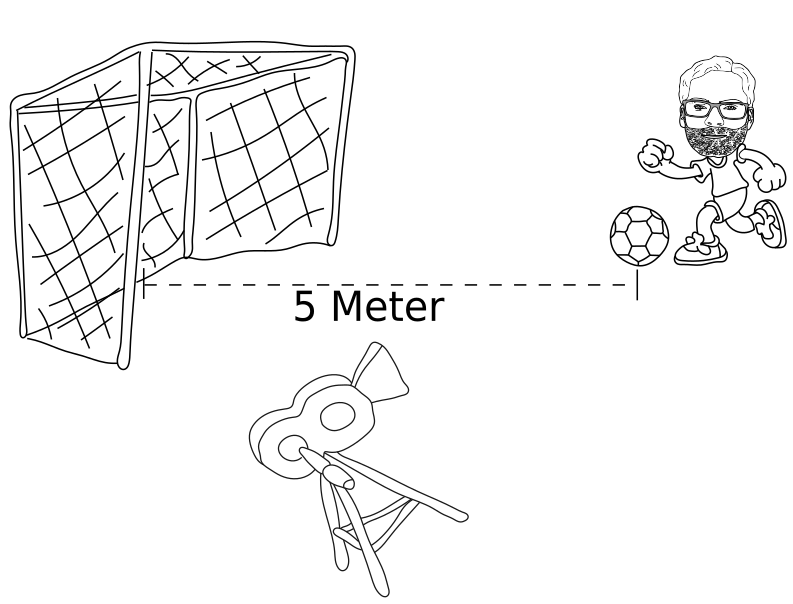 ErgebnisseRechnet mithilfe der Zeiten die jeweiligen Geschwindigkeiten aus: Zeit „Schuss 1“: ____________ Geschwindigkeit „Schuss 1“:Zeit „Schuss 2“: ____________ Geschwindigkeit „Schuss 2“:Zeit „Schuss 3“: ____________ Geschwindigkeit „Schuss 3“:1 x Fußball Maßband + HütchenVideokamera